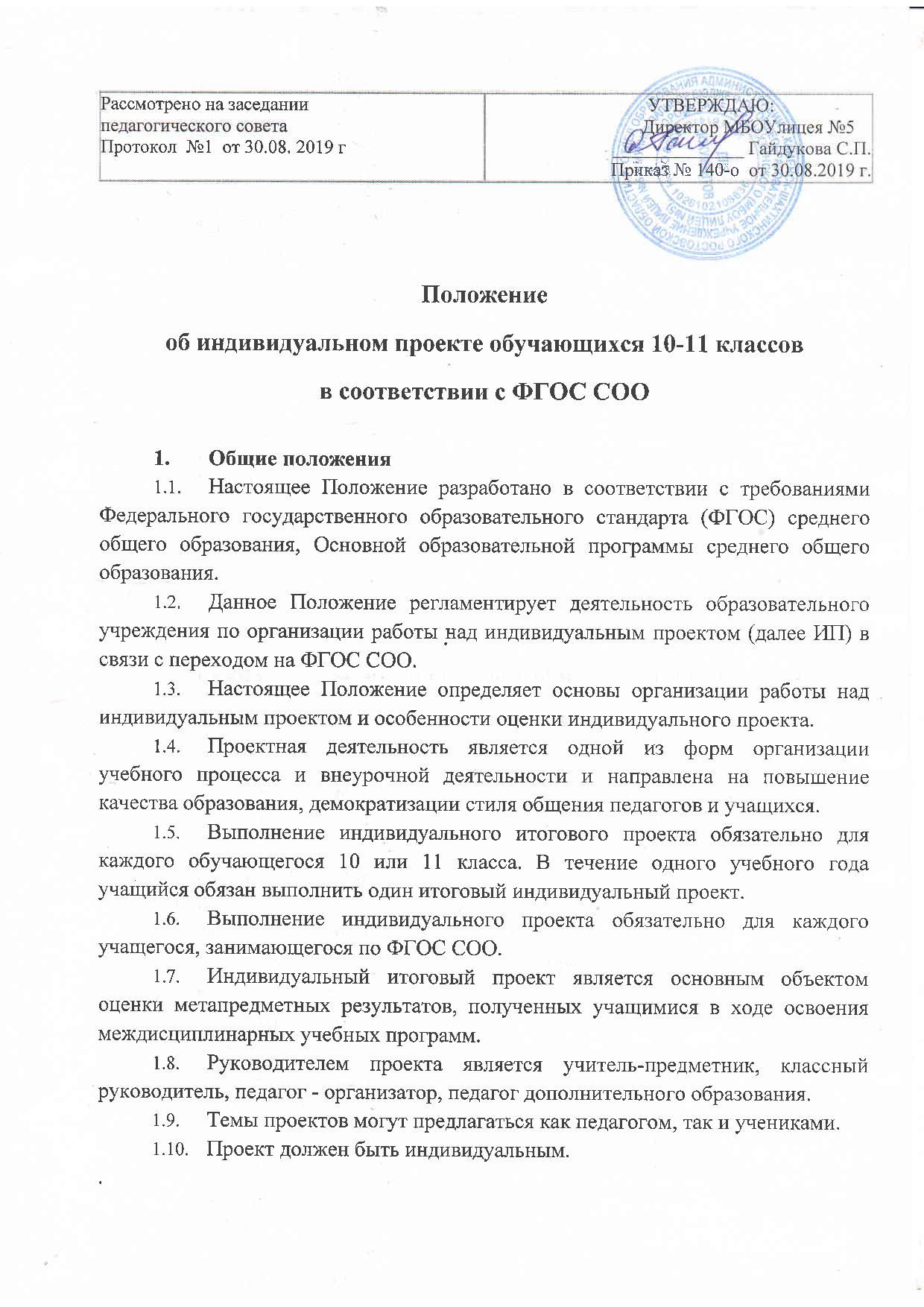 Проект может носить предметную, метапредметную, межпредметную направленность.Проектные задания должны быть четко сформулированы, цели и средства ясно обозначены, совместно с учащимися составлена программа действий.Защита индивидуального проекта является одной из обязательных составляющих оценки образовательных достижений обучающегося.Итоговая отметка в аттестат по дисциплине «Индивидуальный проект» выставляется в соответствии с порядком заполнения, учета и выдачи аттестатов о среднем общем образованииЦели и задачи выполнения ИПЦель выполнения ИП:продемонстрировать  способность и готовность к освоению систематических знаний, их самостоятельному пополнению, переносу и интеграции.развивать  способность к сотрудничеству и коммуникации.формировать  способность к решению личностно и социально значимых проблем и воплощению найденных решений в практику.оценивать  способность и готовность к использованию ИКТ в целях обучения и развития.определять уровень сформированности  способности к самоорганизации, саморегуляции и рефлексии.Задачами выполнения ИП являются:обучение планированию (уметь чётко определить цель, описать шаги по её достижению, концентрироваться на достижении цели на протяжении всей работы).формирование навыков сбора и обработки информации, материалов (уметь выбрать подходящую информацию, правильно её использовать).развитие умения анализировать, развивать креативность и критическое мышление.формирование и развитие навыков публичного выступления.формирование позитивного отношения к деятельности (проявлять инициативу, выполнять работу в срок в соответствии с установленным планом).Этапы и примерные сроки работы над проектомВ процессе работы над проектом учащийся под контролем руководителя планирует свою деятельность по этапам: подготовительный, основной, заключительный.Подготовительный этап (сентябрь-октябрь): выбор темы и руководителя проекта.Основной этап (ноябрь-февраль): совместно с педагогом разрабатывается план реализации проекта, сбор и изучение литературы, отбор и анализ информации, выбор способа представления результатов, оформление работы, предварительная проверка руководителем проекта.Заключительный (март - апрель): защита проекта, оценивание работы.Контроль соблюдения сроков осуществляет педагог, руководитель проекта.Контроль охвата детей проектной деятельностью осуществляет классный руководитель.Требования к оформлению ИПСтруктура ИП:Титульный лист (Название ОО, тема проекта, ФИО руководителя проекта, ФИО ученика, класс, год)  (приложение 1);Введение–1-2 страницы: исходный замысел (актуальность, цель, задачи, назначение проекта)Глава 1. Обзор литературы, анализ предыдущих исследований на эту тему.Если работа исследовательская, то обязательно описать: объект, предмет исследования, методику.Глава 2. Результаты исследования.Общие выводы или заключение. В заключении рекомендации и перспективы.Список использованной литературы.Технические требования к ИП:Текст: выравнивание по ширине, шрифт TimesNewRoman, 14 пт, интервал одинарный, отступ первой строки 1,25.Поля: левое 3 см, правое 1,5 см, верхнее 2 см, нижнее 2 см.Нумерация страниц: снизу, по центру. На титульном листе не ставится.Оглавление: должно формироваться автоматически.Рисунки, фото, схемы, графики, диаграммы: шрифт TimesNewRoman, 12 пт. Должны иметь сплошную нумерацию и названия (под рисунком по центру). На все рисунки должны быть указания в тексте.Таблицы: Слова «Таблица N», где N номер таблицы, следует помещать над таблицей справа.Список литературы необходимо составлять по определенным правилам, в соответствии с требованиями ГОСТа. Печатная литература: фамилия автора и его инициалы. Заглавие. Место издания. Издательство. Год издания. Количество страниц.Сайт: название сайта, адрес сайта, ссылка на ресурс.Результат проектной деятельности должен иметь практическую направленность.Результатом (продуктом) проектной деятельности может быть любая из следующих работ:Письменная работа (эссе, реферат, аналитические материалы, обзорные материалы, отчёты о проведённых экспериментах, стендовый доклад);Художественная творческая работа (в области литературы, музыки, ИЗО, экранных искусств), представленная в виде прозаического или стихотворного произведения, компьютерной изделие;Материальный объект, макет, иное конструкторское изделие;Отчётные материалы по социальному проекту, которые могут встречать как тексты, так и мультимедийные продукты.Возможные типы работ и формы их представления Исследовательские проекты могут иметь следующие направления:естественно-научные исследования;исследования в гуманитарных областях (в том числе выходящих за рамки школьной программы, например в психологии, социологии);экономические исследования;социальные исследования;научно-технические исследования.Требования к исследовательским проектам: постановка задачи, формулировка гипотезы, описание инструментария и регламентов исследования, проведение исследования и интерпретация полученных результатов.Для исследований в естественно-научной, научно-технической, социальной и экономической областях желательным является использование элементов математического моделирования (с использованием компьютерных программ в том числе).Защита проекта как формат оценки успешности освоения и применения обучающимися универсальных учебных действийПублично должна быть представлена проектная работа - реализованный проект.Перед защитой темы проекта с обучающимся должны быть обсуждены:актуальность проекта;положительные эффекты от реализации проекта, важные как для самого автора, так и для других людей;ресурсы (как материальные, так и нематериальные), необходимые для реализации проекта, возможные источники ресурсов;риски реализации проекта и сложности, которые ожидают обучающегося при реализации данного проекта;На защите проекта обучающийся представляет свой реализованный проект по следующему (примерному) плану:1. Тема и краткое описание сути проекта.2. Актуальность проекта. Цель, задачи.3. Положительные эффекты от реализации проекта, которые получат как сам автор, так и другие люди.4. Ресурсы (материальные и нематериальные), которые были привлечены для реализации проекта, а также источники этих ресурсов.5. Ход реализации проекта.6. Общие выводы или заключение, где будут даны рекомендации и перспективы.7. Риски реализации проекта и сложности, которые обучающемуся удалось преодолеть в ходе его реализации.Проектная работа должна быть обеспечена тьюторским (кураторским) сопровождением. В функцию тьютора (куратора) входит: обсуждение с обучающимся проектной идеи и помощь в подготовке к ее защите и реализации, посредничество между обучающимися и экспертной комиссией (при необходимости), другая помощь.Регламент проведения защиты реализованного проекта, параметры и критерии оценки проектной деятельности должны быть известны обучающимся заранее. Требования к процедуре проведения защиты проектаНезависимо от типа проекта его защита происходит публично: после заслушивания доклада (не более 7 минут), ответы на вопросы по теме проекта 5 минут.Соблюдение регламента свидетельствует о сформированности регулятивных навыков обучающегося.К защите ученик представляет проектный продукт, печатное описание проекта.Место защиты ИП - образовательная организация. Школа определяет график защиты ИП. График защиты ИП утверждается директором школы.Школа создаёт школьную аттестационную комиссию (ШАК). Состав комиссии от 3 до 5 человек. В комиссии должны присутствовать: представитель администрации, классный руководитель, педагог по соответствующему направлению. Состав комиссии должен подбираться с учётом предметных областей ИИП. В комиссии могут присутствовать: представитель муниципальных органов	образования, методических служб, представители Управляющего Совета учреждения, родительская общественность.ШАК оценивает уровень ИП в соответствии с критериями.По итогам защиты комиссия оформляет протокол «Протокол защиты итогового индивидуального проекта» (приложение 2), в котором указывается уровень сформированности навыков проектно-исследовательской деятельности – базовый или повышенный и отметка.Защита ИП проводится в апреле-мае, согласно графику.Школа организует в дополнительные сроки защиту ИП для детей с ОВЗ, больных детей (дети, отсутствовавшие в основной срок защиты).Проект, получивший оценку «низкий уровень», возвращается ученику на доработку. Ученик дорабатывает ИП в течение недели, представляет к повторной защите.Ученику, выступившему с проектом (исследовательской работой) успешно на муниципальном, региональном, всероссийском или международном уровне автоматически ставиться высший бал и от защиты в ОО он освобождается. Критерии оценки итогового индивидуального проектаВывод об уровне сформированности навыков проектной деятельности делается на основе оценки всей совокупности основных элементов проекта (продукта и пояснительной записки, отзыва, презентации) по каждому из четырех критериев:способность к самостоятельному приобретению знаний и решению проблем, проявляющаяся в умении поставить проблему и выбрать адекватные способы ее решения, включая поиск и обработку информации, формулировку выводов или обоснование,   реализацию, апробацию принятого решения, обоснование и создание модели, прогноза, макета, объекта, творческого решения и т.п. Данный критерий в целом включает оценку сформированности познавательных учебных действий;сформированность предметных знаний и способов действий, проявляющаяся в умении раскрыть содержание работы, грамотно и обоснованно в соответствии с рассматриваемой проблемой/темой использовать имеющиеся знания и способы действий;сформированность регулятивных действий, проявляющаяся в умении самостоятельно планировать и управлять своей познавательной деятельностью во времени, использовать ресурсные возможности для достижения целей, осуществлять выбор конструктивных стратегий в трудных ситуациях;сформированность коммуникативных действий, проявляющаяся в умении ясно изложить и оформить выполненную работу, представить ее результаты, аргументированно ответить на вопросы.Основные требования к инструментарию оценки сформированности универсальных учебных действий при процедуре защиты реализованного проекта:оценке должна подвергаться не только защита реализованного проекта, но и динамика изменений, внесенных в проект от момента замысла (процедуры защиты проектной идеи) до воплощения; при этом должны учитываться целесообразность, уместность, полнота этих изменений, соотнесенные с сохранением исходного замысла проекта;для оценки проектной работы должна быть создана экспертная комиссия, в которую должны обязательно входить педагоги и представители администрации образовательных организаций, где учатся дети, представители местного сообщества и тех сфер деятельности, в рамках которых выполняются проектные работы;оценивание производится на основе критериальной модели;для обработки всего массива оценок может быть предусмотрен электронный инструмент; способ агрегации данных, формат вывода данных и способ презентации итоговых оценок обучающимся и другим заинтересованным лицам определяет сама образовательная организация;результаты оценивания универсальных учебных действий в формате, принятом образовательной организацией доводятся до сведения обучающихся.Выполненная работа рецензируется высококвалифицированными специалистами.В рецензии оцениваются и освещаются основные позиции с учетом оценки критериев содержательной части проекта в баллах.С целью определения степени самостоятельности учащегося в ходе выполнения проекта учитываются три уровня сформированности навыков проектной деятельности:             3 балла - повышенный уровень (ярко выраженные положительные стороны работы во всех ее составных частях)балл - базовый уровень (имеют место)             1 баллов - низкий уровень (отсутствуют).Итого 42 балла - максимальное число за всю содержательную часть проекта. Критерии оценки защиты проекта:Итого максимальный балл за защиту индивидуального проекта составляет 17 баллов.Итоговый балл за содержание и защиту проекта – 59 баллов.Перевод в отметку:50 – 59  баллов  - отлично40 – 49  баллов  –  хорошо30  –  39 баллов  –  удовлетворительно29  баллов и менее – неудовлетворительно.В заключительно части делается вывод о том, достиг ли проект поставленных целей.Отметка за выполнение проекта выставляется в графу «Проектная деятельность» в классном журнале и личном деле. Кроме того комиссия дает заключение об уровне сформированности навыков проектной деятельности.Критерии итоговой оценки индивидуального проекта базового и повышенного уровня ДокументацияДля учащихсяВсе материалы по проекту хранятся в проектной папке (папка с файлами).Индивидуальный план выполнения проекта.Для руководителя проектаИндивидуальный план выполнения проекта для каждого обучающегося;Общие сведенияРецензия по каждому индивидуальному проекту.Руководитель проекта передает заключение и рецензию за выполненную работу комиссии до начала защиты проекта.Для классного руководителяЛист ознакомления родителей:9. Права и ответственность сторон 9.1. Руководитель индивидуального проекта должен:  Совместно с обучающимся определить тему и план работы по индивидуальному проекту;  Совместно с обучающимся определить цель работы, этапы, сроки, методы работы, источники необходимой информации;  мотивировать обучающего на выполнение работы по индивидуальному проекту;  Оказывать помощь обучающемуся по вопросам планирования, методики, формирования и представления результатов работы (исследования); Контролировать выполнение обучающимся плана работы по выполнению индивидуального проектаРуководитель индивидуального проекта имеет право:   Требовать от обучающего своевременного и качественного выполнения работы;  Использовать в своей работе имеющиеся в школе информационные ресурсы;  Обращаться к администрации школы в случае систематического несоблюдения сроков реализации плана индивидуального проекта.Обучающийся должен:   Выбрать тему индивидуального проекта;  Посещать консультации и занятия по индивидуальному проекту;  Ответственно относиться к требованиям и рекомендациям руководителя индивидуального проекта;   Подготовить публичный отчет о проделанной работе (защита проекта).Обучающийся имеет право:   На консультацию и информационную поддержку руководителя на любом этапе выполнения индивидуального проекта;   Использовать для выполнения индивидуального проекта ресурсы школы.10.Заключительные положения10.1. Положение об индивидуальном проекте принимается педагогическим советом школы, утверждается и вводится в действие приказом директора школы.10.2. Изменения и дополнения в настоящее Положение вносятся педсоветом иутверждаются на его заседании.10.3. Положение вступает в силу с момента его подписания.Приложение 1 Образец оформления титульного листамуниципальное бюджетное общеобразовательное учреждение лицей №5 города Каменск-ШахтинскогоИтоговый индивидуальный проект ТЕМА                         Автор: ФИО               Класс:                                   Руководитель: ФИО2019 годПриложение 2Протокол защиты итогового индивидуального проектаПредседатель комиссии: Члены комиссии:Тип проектаЦель проектаПроектный продуктПроектный продуктПрактико-Решениеанализ данныхкостюм,ориентированный,практических задач.социологического опроса,макет,социальныйатлас,модель,ИсследовательскийДоказательство илиатрибутымузыкальноеопровержениенесуществующегопроизведение,какой-либогосударства,мультимедийныйгипотезы.бизнес-план,продукт,ИнформационныйСбор информации овеб-сайт,отчёты о проведённыхкаком-либо объектевидеофильм,исследованиях,или явлении, анализвыставка,праздник,информации.газета, буклетпубликация,ТворческийПривлечениежурнал,путеводитель,интереса публики кдействующая фирма,реферат,проблеме проекта.игра,справочник,Игровой или ролевойПредставлениекарта,система школьногоопыта участия вколлекция,самоуправления,решении проблемыкомпьютерная анимация,серия иллюстраций,проекта.оформление кабинета,пакет рекомендаций,стендовый доклад,сценарий,статья,сказка,учебное пособие, чертеж, экскурсия.Способность к самостоятельному приобретению знаний и решению проблемСпособность к самостоятельному приобретению знаний и решению проблемСпособность к самостоятельному приобретению знаний и решению проблемКритерий 1.1. Поиск, отбор и адекватное использование информацииБаллБаллРабота содержит незначительный объем подходящей информации из ограниченного числа однотипных источников11Работа содержит достаточный объем подходящей информации из однотипных источников22Работа содержит достаточно полную информацию из разнообразных источников33Критерий 1.2. Постановка проблемыБаллПроблема сформулирована, но гипотеза отсутствует. План действий фрагментарный1Проблема сформулирована, обоснована, выдвинута гипотеза (гипотезы), но план действий по доказательству/опровержению гипотезы не полный2Проблема сформулирована, обоснована, выдвинута гипотеза (гипотезы), дан подробный план действий по доказательству/опровержению гипотезы3Критерий 1.3. Актуальность и значимость темы проектаБаллАктуальность темы проекта и её значимость для ученика обозначены фрагментарно на уровне утверждений1Актуальность темы проекта и её значимость для ученика обозначены на уровне утверждений, приведены основания2Актуальность темы проекта и её значимость раскрыты и обоснованы исчерпывающе, тема имеет актуальность и значимость не только для ученика, но и для школы, поселка.3Критерий 1.4. Анализ хода работы, выводы и перспективыБаллАнализ заменен кратким описанием хода и порядка работы1Представлен развернутый обзор работы по достижению целей, заявленных в проекте2Представлен исчерпывающий анализ ситуаций, складывавшихся в ходе работы, сделаны необходимые выводы, намечены перспективы работы3Критерий 1.5. Личная заинтересованность автора, творческий подход к работеБаллРабота шаблонная. Автор проявил незначительный интерес к теме проекта, но не продемонстрировал самостоятельности в работе, не использовал возможности творческого подхода1Работа самостоятельная, демонстрирующая серьезную заинтересованность автора, предпринята попытка представить личный взгляд на тему проекта, применены элементы творчества2Работа отличается творческим подходом, собственным оригинальным отношением автора к идее проекта3Критерий 1.6. Полезность и востребованность продуктаБаллПроектный продукт полезен после доработки, круг лиц, которыми он может быть востребован, указан неявно1Проектный продукт полезен, круг лиц, которыми он может быть востребован указан. Названы потенциальные потребители и области использования продукта.2Продукт полезен. Указан круг лиц, которыми он будет востребован. Сформулированы рекомендации по использованию полученного продукта, спланированы действия по его продвижению 32. Сформированность предметных знаний и способов действий2. Сформированность предметных знаний и способов действийКритерий 2.1. Соответствие выбранных способов работы цели и содержанию проектаБаллЧасть используемых способов работы не соответствует теме и цели проекта, цели могут быть до конца не достигнуты1Использованные способы работы соответствуют теме и цели проекта, но являются недостаточными2Способы работы достаточны и использованы уместно и эффективно, цели проекта достигнуты3Критерий 2.2. Глубина раскрытия темы проектаБаллТема проекта раскрыта фрагментарно1Тема проекта раскрыта, автор показал знание темы в рамках школьной программы2Тема проекта раскрыта исчерпывающе, автор продемонстрировал глубокие знания, выходящие за рамки школьной программы3Критерий 2.3. Качество проектного продуктаБаллПроектный продукт не соответствует большинству требований качества (эстетика, удобство использования, соответствие заявленным целям)1Продукт не полностью соответствует требованиям качества2Продукт полностью соответствует требованиям качества (эстетичен, удобен в использовании, соответствует заявленным целям)3Сформированность регулятивных действийСформированность регулятивных действийКритерий 3.1. Соответствие требованиям оформления письменной частиБаллПредприняты попытки оформить работу в соответствии с установленными правилами, придать ей соответствующую структуру1Письменная часть работы оформлена с опорой на установленные правилами порядок и четкую структуру, допущены незначительные ошибки в оформлении2Работа отличается четким и грамотным оформлением в точном соответствии с установленными правилами3Критерий 3.2. Постановка цели, планирование путей ее достиженияБаллЦель сформулирована, обоснована, дан схематичный план ее достижения1Цель сформулирована, обоснована, планирование деятельности соотносится с собственным жизненным опытом, задачи реализуются последовательно2Цель сформулирована, четко обоснована, дан подробный план ее достижения, самостоятельно осуществляет контроль и коррекцию деятельности3Критерий 3.3. Сценарий защиты (логика изложения), грамотное построение докладаБаллТема и содержание проекта раскрыты фрагментарно, дано сравнение ожидаемого и полученного результатов1Тема и содержание проекта раскрыты, представлен развернутый обзор работы по достижению целей, заявленных в проекте2Тема и содержание проекта раскрыты. Представлен анализ ситуаций, складывавшихся в ходе работы, сделаны необходимые выводы, намечены перспективы работы3Сформированность коммуникативных действийСформированность коммуникативных действийКритерий 4.1. Четкость и точность, убедительность и лаконичностьБаллСодержание всех элементов выступления дают представление о проекте; присутствует культура речи, наблюдаются немотивированные отступления от заявленной темы в ходе выступления1Содержание всех элементов выступления дают представление о проекте; присутствует культура речи, немотивированные отступления от заявленной темы в ходе выступления отсутствуют2Содержание всех элементов выступления дают представление о проекте; наблюдается правильность речи; точность письменной речи; четкость речи, лаконизм, немотивированные отступления от заявленной темы в ходе выступления отсутствуют3Критерий 4.2. Умение осуществлять учебное сотрудничество в группеБаллРаботает в группе сверстников, оказывает взаимопомощь, задает вопросы, необходимые для организации собственной деятельности11Работает в группе сверстников, оказывает взаимопомощь, выстраивает продуктивное взаимодействие со сверстниками и взрослыми. Может брать инициативу на себя.22Организует учебное сотрудничество со сверстниками и взрослыми, самостоятельно определяет цели и функции участников, успешно справляется с конфликтными ситуациями внутри группы33№п/пКритерийОценка (в баллах)1.Качество доклада1 - доклад зачитывается2  - доклад пересказывается, но не объяснена суть работы3  - доклад пересказывается, суть работы объяснена4 - кроме хорошего доклада, владение иллюстративным материалом5 - доклад производит очень хорошее впечатление2.Качество   ответов   на вопросы1  - нет четкости ответов на большинство вопросов. Ответы на поставленные вопросы однословные, неуверенные. Автор не может защищать свою точку зрения2 - ответы на большинство вопросов. Автор уверенно отвечает на поставленные вопросы, но не до конца обосновывает свою точку зрения3 - ответы на все вопросы убедительно, аргументировано. Автор проявляет хорошее владение материалом, уверенно отвечает на поставленные вопросы, доказательно и развернуто обосновывает свою точку зрения3.Использование демонстрационного материала1 - представленный демонстрационный материал не используется в докладе. Средства наглядности, в т.ч. ТСО используются фрагментарно, не выдержаны основные требования к дизайну презентации2 - представленный демонстрационный материал используется в докладе. Средства наглядности, в т.ч. ТСО используются, выдержаны основные требования к дизайну презентации, отсутствует логика подачи материала, нет согласованности между презентацией и текстом доклада3 - представленный демонстрационный материал используется в докладе, информативен, автор свободно в нем ориентируется. Средства наглядности, в т.ч. ТСО используются, выдержаны основные требования к дизайну презентации, подача материала логична, презентация и текст доклада полностью согласованы4.Оформление   демонстрационного материала1  - представлен плохо оформленный демонстрационный материал,2  - демонстрационный    материал    хорошо оформлен, но есть отдельные претензии3  -  к демонстрационному материалу нет претензий5.Соблюдение регламента защиты (не более 5-7 мин.) и степень воздействия на аудиторию1 - материал изложен с учетом регламента, однако автору не удалось заинтересовать аудиторию2- автору удалось вызвать интерес аудитории, но он вышел за рамки регламента3 - втору удалось вызвать интерес аудитории и уложиться в регламентКритерийУровни сформированности навыков проектной деятельностиУровни сформированности навыков проектной деятельностиКритерийБазовыйПовышенныйСамосто-ятельное приобре-тение знаний и решение проблемРабота в целом свидетельствует о способности самостоятельно с опорой на помощь руководителя ставить проблему и находить пути её решения; продемонстрирована способность приобретать новые знания и/или осваивать новые способы действий, достигать более глубокого понимания изученногоРабота в целом свидетельствует о способности самостоятельно ставить проблему и находить пути её решения; продемонстрировано свободное владение логическими операциями, навыками критического мышления, умение самостоятельно мыслить; продемонстрирована способность на этой основе приобретать новые знания и/или осваивать новые способы действий, достигать более глубокого понимания проблемыЗнание предметаПродемонстрировано понимание содержания выполненной работы. В работе и в ответах на вопросы по содержанию работы отсутствуют грубые ошибкиПродемонстрировано свободное владение предметом проектной деятельности. Ошибки отсутствуютРегуля-тивные действияПродемонстрированы навыки определения темы и планирования работы.Работа доведена до конца и представлена комиссии;некоторые этапы выполнялись под контролем и при поддержке руководителя. При этом проявляются отдельные элементы самооценки и самоконтроля обучающегосяРабота тщательно спланирована и последовательно реализована, своевременно пройдены все необходимые этапы обсуждения и представления.Контроль и коррекция осуществлялись самостоятельноКомму-никацияПродемонстрированы навыки оформления проектной работы и пояснительной записки, а также подготовки простой презентации. Автор отвечает на вопросыТема ясно определена и пояснена. Текст/сообщение хорошо структурированы. Все мысли выражены ясно, логично, последовательно, аргументированно. Работа/сообщение вызывает интерес. Автор свободно отвечает на вопросыЭтапы
Виды деятельностиПланируемая дата исполненияДата
фактическиПодпись руководителяПодготовкаВыбор темы учебного проекта и тем исследований обучающихся;Разработка основополагающего вопроса и проблемных вопросов учебной темыПланированиеФормулировка задач, которые следует решить;Выбор средств и методов решения задач;Определение последовательности и сроков работПроцесс проектированияСамостоятельная работаПроцесс проектированияОформления записки, плакатов и др.ИтогДостигнутый результатИтогОформлениеЗащита№п/пФИО ученикаТема проектаИтоговая оценка руководителя проектаПодпись1.2.№п/пФИО ученикаТема проектаДата выполнения проектаДата защитыПодписьродителей1.2.… и т.д.№ п/пФИО обучающегосяСпособность к самостоятельному приобретению знаний и решению проблемКол-во балловСформированность предметных знаний и способов действийКол-во балловСформированность регулятивных действийКол-во балловСформированность коммуникативных действийКолво балловКол-во баллов за защитуИтого балловОтметка